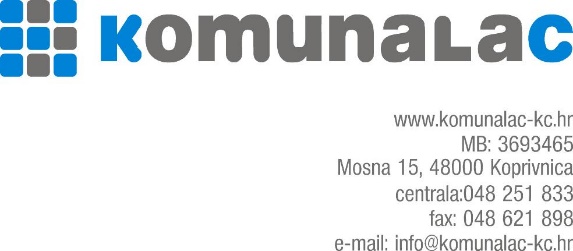 Broj: 3700/21Koprivnica, 27.10.2021. godineCJENIK USLUGE PARKIRANJA NA JAVNIM PARKIRALIŠTIMA, PREMJEŠTANJE, BLOKIRANJE, DEBLOKIRANJE I ČUVANJE PREMJEŠTENIH VOZILA Cijena parkiranja po satuDnevna parkirna kartaMjesečna parkirna kartaGodišnja parkirna kartaGodišnja stanarska parkirna kartaMjesečna stanarska parkirna kartaGodišnja rezervacija parkirnog mjesta – fizičke osobeGodišnja rezervacija parkirnog mjesta – pravne osobePremještanje i čuvanje premještenih vozilaBlokiranje, deblokiranje i ležarina za autobuse, teretne automobile, radne strojeve i priključna vozilaPredsjednica Uprave Nataša Tetec, dipl.ing.Zona parkiranjaJedinica mjereJedinična cijenaPDVUkupna cijenaPrimjenjuje se od1. ZONAsat3,200,804,0001.10.2018.2. ZONAsat2,400,603,0001.10.2018.Zona parkiranjaJedinica mjereJedinična cijenaPDVUkupna cijenaPrimjenjuje se od1. ZONAsat38,409,6048,0005.11.2021.2. ZONAsat28,807,2036,0005.11.2021.KorisnikJedinica mjereJedinična cijenaPDVUkupna cijenaPrimjenjuje se od- pravne osobe parkirno mjesto240,0060,00300,0005.11.2021.- fizičke osobe parkirno mjesto120,0030,00150,0005.11.2021.- pravne i fizičke osobe (2. ZONA - samo za Dugu ulicu i Ulicu M.P.Miškine) parkirno mjesto40,0010,0050,0005.11.2021.KorisnikJedinica mjereJedinična cijenaPDVUkupna cijenaPrimjenjuje se od- pravne osobe parkirno mjesto2.400,00600,003.000,0005.11.2021.- fizičke osobe parkirno mjesto1.200,00300,001.500,0005.11.2021.- pravne i fizičke osobe (2. ZONA - samo za Dugu ulicu i Ulicu M.P.Miškine) parkirno mjesto480,00120,00600,0005.11.2021.Zona parkiranjaJedinica mjereJedinična cijenaPDVUkupna cijenaPrimjenjuje se od1. ZONAparkirno mjesto1.200,00300,001.500,0005.11.2021.2. ZONAparkirno mjesto480,00120,00600,0005.11.2021.Zona parkiranjaJedinica mjereJedinična cijenaPDVUkupna cijenaPrimjenjuje se od1. ZONAparkirno mjesto108,0027,00135,0005.11.2021.2. ZONAparkirno mjesto40,0010,0050,0005.11.2021.Zona parkiranjaJedinica mjereJedinična cijenaPDVUkupna cijenaPrimjenjuje se od1. ZONAparkirno mjesto2.400,00600,003.000,0001.10.2018.2. ZONAparkirno mjesto1.600,00400,002.000,0001.10.2018.Zona parkiranjaJedinica mjereJedinična cijenaPDVUkupna cijenaPrimjenjuje se od1. ZONAparkirno mjesto5.000,001.250,006.250,0004.12.2019.2. ZONAparkirno mjesto4.000,001.000,005.000,0004.12.2019.Vrsta uslugeJedinica mjereJedinična cijenaPDVUkupna cijenaPrimjenjuje se odPremještanje vozila mase do 1,5 t i čuvanje do 24 satakom400,00100,00500,0001.10.2018.Premještanje vozila mase iznad 1,5 t i čuvanje do 24 satakom560,00140,00700,0001.10.2018.Započeto premještanje vozilakom200,0050,00250,0001.10.2018.Čuvanje vozila po danu (ležarina)dan40,0010,0050,0001.10.2018.Vrsta uslugeJedinica mjereJedinična cijenaPDVUkupna cijenaPrimjenjuje se odBlokiranje i deblokiranje autobusa, teretnih automobila, radnih strojeva i priključnih vozilakom560,00140,00700,0001.10.2018.Ležarina za blokirane autobuse, teretne automobile, radne strojeve i priključna vozila (po danu)dan80,0020,00100,0001.10.2018.